Worthing Schools Sports Association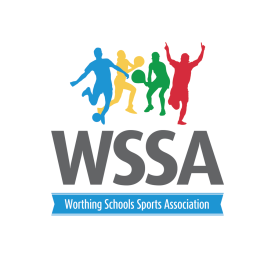 Tuesday 6th July 4pm Zoom Present: Jenny  Gasson  Springfield infants, Zena Cleary English Martyrs Primary, John Gadd and Katie Pearcy -TAB junior school – Sarah and Patrick -Elm Grove Primary, - Jenny and George (plus interpreter) -Bramber primary, Grant Chrsitie and Rich Hodgkins - Orchards Primary, Rupert Ireland and Tom Wilkins - Goring Primary, Andrew Potter  - St Mary’s Primary, Lee Hooper  Durrington Juniors/Infants, Chris Allright - Hawthorns, Conor Bull – The Vale, Tim quick  and Rob Haggot  -Chesswood Juniors and Kerry Bishop West Park SGO Dan Jenner   - Ali Groves WSSA coordinator Action Welcome and Apologies Everyone welcomed to meetingApologies received from: John and Matt – TAB Tom and Nick – Broadwater Hannah Moyle – Heene Rachael Daniels - TAB infants Mel Lawrence – Lyndhurst Andy Banks – Downsbrook Minutes of the last meeting and matters arising Minutes were passed as a true record of events and there were no matters arising. General feedback re PE and Sport this year.Moving Forward The main purpose for this discussion was to identify gaps in provision and address needs for the next academic year.All schools had been delivering PE but most lessons had been outside. Orchards reported a successful swimming programme delivered at Arundel lido. Suggested schools explore this venue for future swimming teaching.Very mixed picture on clubs – most schools had been offering clubs although West Park, Durrington, Elm Grove and Hawthorns had not offered any.  Goring noticed a significant drop in club take up and suggested that this was due to the lack of competitions which had impacted pupil engagement and the wider sporting ethos within the school. Clubs remained popular in Orchards, TAB and English M. All agreed that some momentum had been lost and that the children had missed competitions.  Staff expressed concern that some Headteachers were still cautious about events for September – and although all agreed competitions needed to get up and running people initially wanted to tread carefully with the number of events.Jenny reported that due to the lack of school attendance this year they felt that children at KS1 were very immature and would need time to learn the expectations for events. This would be the same for year 3’s in the autumn term. There was general agreement that any events for KS1 and year 3 would need to be delayed and/or take the ‘festival’ style approach.  Rupert requested that there were opportunities to include children who could simply ‘represent’ their school rather than have the pressure of competitions.General agreement that there would need to be a festival style approach for years ¾ and year 1/ 2 for the first term.Competition could be introduced for years 5 and 6 after some initial match play practice. Schools were not keen to have home and away fixtures and preferred the option of CV leagues.Agreement that Legacy Leaders should continue as they were key role models in schools for other sports leaders. Jenny (springfield) requested NQT training Rupert – Year 5/6 Tag RugbyJohn Gadd – requested training for lunchtime supervisors with a focus on active playtimes/lunchtimesConor Bull – offered the support from Flippitas Gymnastics based at their school for WSSA events.  Club were thanked but all agreed to pause gymnastics for the time being. Ali asked Conor to talk to Martin about whether the Vale would be happy to host the cross country this year. Lee Hooper asked if School Games and Quality start awards were going ahead. Dan and Ali informed everyone that they had been paused for this year. Request from Tim Quick to have a handball tournament during the year. Dan Jenner – explained that Worthing Hockey Club were keen to be involved with the WSSA -potentially setting up a league.As from September Dr jones Head at Orchards would also be Headteacher at Field Place First school. Hopefully this will help to improve links between the two  schools and also the engagement of Field Place pupils with WSSA opportunities.Ali to create a provisional calendar taking into consideration the points and issues raised. SGO UpdateDan Jenner informed everyone that the SGO’s were now working to 5 key Indicators as follows: OUTCOME 1: To maintain school engagement and support schools to continue to prioritise and deliver 60 active minutes for every child thus providing opportunities for young people to improve their physical, emotional and social wellbeing.OUTCOME 2: To ensure physical activity and competition provision supports young people’s wider development including their ability to re-socialise and supports their psychological and physiological fitness.OUTCOME 3: To identify and have ongoing provision that targets young people for who physical activity levels have been most negatively impacted by COVID-19 (those particularly from low socio-economic areas, BAME, SEND and Girls).OUTCOME 4: To have a continued focus on secondary school engagement – with a focus on supporting those young people who have just transitioned into Year 7/8.OUTCOME 5: To ensure that the local offer provides opportunities for young people to take on leadership and volunteering roles.Dan has prepared a calendar in line with these objectives and will send to Ali to circulate. WSSA to support accordingly.Ali to link calendar with SGO’s and ensure a pathway.A.O. BJenny Gasson informed all that she was on maternity leave from September and that Izzy Elliot would be her replacement. We all wished her the very best!!Rupert informed all that Tom Wilkinson would now be taking a lead role at Goring and he would be a main support. Ali to add both members of staff to contact details Date of next meeting9th September 4pm zoom. Ali to send out link 